PURPOSE OF THE POSTTo support the Academy’s vision by leading all aspects of the work of a subject team, including collaborative working with other teams, to create and deliver an innovative curriculum which meets the needs of learners and enables them to achieve outstanding success.THE ACADEMY VISIONOur vision is:To have high expectations and enable everyone to achieve successTo celebrate high quality learning experiences in all areas of school lifeTo be at the heart of the community, and prepare everyone fully for their future livesSUBJECT TEACHER RESPONSIBILITIESEvery single member of staff at the Academy is employed to translate this vision into effective action.  For subject teachers, this means their prime responsibilities are as follows:EATON BANK ACADEMYJOB TITLE:	Teacher of History	The Governors are seeking to appoint a graduate who can demonstrate the following qualities and experience: JOB DESCRIPTION JOB DESCRIPTION 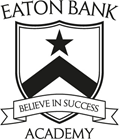 JOB TITLETeacher of HistoryREPORTS TOHead of HumanitiesEXPECTATIONSto promote a positive ethos of achievement for allto make effective use of praise and rewardsto maintain a determined optimism about the capacity of students to change and improveto model positive behaviour, embracing change with enthusiasm and a determination to make it succeedCURRICULUM; TEACHING AND LEARNINGto contribute to the development of an innovative and rigorous curriculum including through writing schemes of workto teach students according to their educational needs planning consistently high quality and appropriately differentiated lessons so that all students can succeed and achieveto promote students’ literacy, numeracy, ICT and enterprise skills as appropriateto assess work in line with published Academy and exam board requirements and use the outcomes of this assessment to ensure that future teaching meets students, needsto provide students and their parents and carers with regular feedback in accordance with the Academy’s Assessment for Learning policyto ensure the safety and well-being of students at all times through the implementation of the Academy’s Health and Safety policy and safeguarding procedures and through the completion of risk assessments as appropriateACTIVELY PROMOTING EQUALITY AND DIVERSITYto set challenging targets for every single student taughtto ensure that learning activities enable every student to make progress towards the timely achievement of their targets to keep progress against these targets under constant reviewto plan appropriate interventions when students are at risk of falling below these targets, liaising with parents and other colleagues as requiredto ensure that all exam board requirements for the delivery, assessment, moderation and administration are met for all courses taughtto ensure that materials used for learning and display promote diversityto treat all students fairly irrespective of their gender, background or abilityto monitor the progress of groups of students, especially those known to be vulnerable to underachievement at national, Academy or subject level and plan appropriate interventions if necessaryHAVING HIGH EXPECTATIONSto model assertive, respectful and ethical behaviour to set high standards of behaviour for students and maintain these through effective behaviour managementto apply whole school behaviour management procedures consistently, effectively and fairlyPROFESSIONAL DEVELOPMENTto innovate and experiment in the use of teaching and learning methodologies and approaches and support other colleagues in doing the same in particular, to keep up to date with developing technologies for learning and make innovative use of them in teaching programmesto undertake training and study to keep pace with the most innovative practice elsewhereto engage in the Academy’s Performance Management process, setting yourself challenging targets which will stimulate innovation and developmentto write innovative teaching and assessment materials for other members of the subject teamto contribute to the self-evaluation and development of the subject team and the Academy as a wholeSUPPORTto contribute to all aspects of the work of the subject team, including providing support to other team members as requiredto deploy classroom support staff effectively and imaginatively to liaise effectively with other school staff and outside agencies to meet the needs of all students taughtto contribute to “taster” activities for children from partner primary schools either at the Academy or in their own schoolGENERALTo undertake any other duties as may reasonably be expected by the Head Teacher commensurate with gradePERSON SPECIFICATIONCRITERIAESSENTIALDESIRABLEMETHOD OF ASSESSMENTQualifications Well qualified History graduate Qualified teacher Ability to teach to A levelApplication formExperience Excellent classroom teacher.Experience in using ICT. Application formInterviewLesson observationKnowledge Excellent subject knowledge and flair in classroom teaching.Knowledge of current developments in Teaching and Learning.Understanding and use of strategies to raise achievement.Understanding of importance of pastoral role of every teacher.Familiarity with health and safety proceduresUnderstanding of Assessment for Learning and Behaviour for Learning from the Secondary Strategy.Application formInterviewLesson observationSkills and AptitudesCommitment to safeguard and promote the welfare of children.Good communication skills.Energetic and committed.Effective team member.Play role in departmental development and in writing schemes of work.Commitment to achieving high standardsAmbitious.Keen to undertake professional development.Keen to make a significant contribution to curriculum development.Application formInterviewLesson observationPersonalityGood sense of humour.Ability to inspire and motivate students and peers.Pleasant manner and resilience under pressure.Ability to work collaboratively in an effective and harmonious department.Keen to learn from own experience and that of others.Willingness to contribute to extra-curricular activitiesApplication formInterviewLesson observation